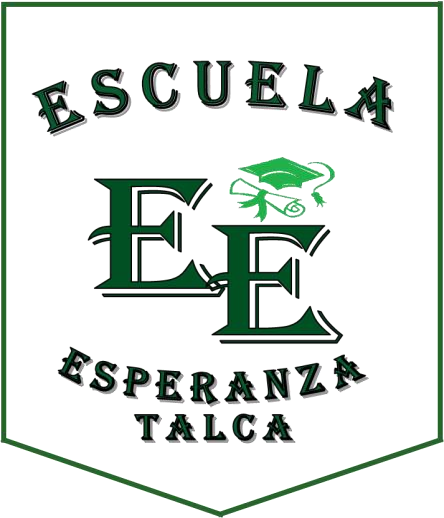 TRABAJO PRÁCTICO DE TECNOLOGÍA, QUINTO AÑONombre: _____________________________________Curso:_________Fecha:___________INSTRUCCIONES:Según lo abordado en la clase de tecnología y en concordancia a la unidad de trabajo desarrolla la siguiente actividad la cual podrá ser revisada de dos maneras: Impresa directamente según los lineamientos solicitados.Entregada via pendrive en su momento oportuno “vuelta a clases presenciales”.-1-Construye en formato Word una receta en la cual se evidencien las siguientes herramientas:Título de la receta centralizado, negrita, letra CALIBRI, tamaño 16 Receta en si con letra arial tamaño 12, justificado.Incluye imágenes de la receta.-2- Haz una tabla con la cantidad de ingredientes para la creación del alimento que mencionaste en la receta.